Fleetwood Town Council 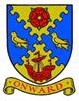 Onward to a Better FutureMembers of the Allotment Committee are required to attend the Committee Meeting to be held onMonday 17th January 2022 at 6.00 pm via ZoomIrene Tonge (Clerk and RFO) – Signature:   Irene TongeAGENDAThe press and public are welcome to attend all committee meetings of Fleetwood Town Council.APPENDIX A – STANDING GUIDANCE FOR ALLOTMENTS COMMITTEE BUSINESS.1.	All decisions resulting in actions to be taken by council staff to be made from an agenda item, approved by majority vote, and brought in good time to carry out the committee’s request.2.	Action points may be given to office staff directly. Any actions for other individuals who are not committee members should be taken by a member to approach that person, i.e.: "The chairman to ask Cllr XX to assist with seeking volunteer to help with a maintenance task”3.	Any financial or legal issues to be discussed and agreed on, in an open and publicly accessible meeting of the committee. Decisions on these matters cannot be made by e-mail or in private meetings. Any issues or uncertainties should be referred to the clerk for advice.4.	All proposals involving a cost of over £300 normally require at least 3 quotes to be obtained, and sufficient time must be allowed for staff to obtain these quotes for committee to consider. There are exceptions to this under the council’s financial rules: existing suppliers of annual services etc. This list is not exhaustive, so for all proposals involving a cost, committee members should discuss with the clerk who will be happy to provide advice on the way forward.0038Opening of the meeting. Chairman 0039To receive apologies for absence.  Chairman0040To record Disclosable Pecuniary Interests from members (including their spouses, civil partners, or partners) in any item to be discussed. Committee members MUST NOT make representations or vote on the matter therein. Chairman0041To record Other (Personal or Prejudicial) Interests from members in any item to be discussed. Committee members should state if they need to bar themselves from discussion and voting on any related matters. Chairman0042To consider and approve the minutes of the Allotments Committee Meeting of the 7 December 2021 (enclosed). Chairman0043The committee Chairman reminds all members to take note of the standing guidance at appendix A below. Chairman0044To update the committee on the progress for the hedge trimming of the leylandii trees and if required approve next steps. CEDO0045To consider and approve the quotes for the welfare units (Item 0032 deferred from previous meeting) Chairman.0046To consider any updates relating to Plot 22 and to approve any decisions. CEDO0047To consider and approve to the eviction of the tenant of the unworked plot. All0048To consider and approve the next steps for the plot/tenant with outstanding rent arrears. All0049To consider and approve the removal of the rat traps. All0050To discuss and agree items for the next Agenda. All0051To consider and agree the date and time of next meeting. CEDO